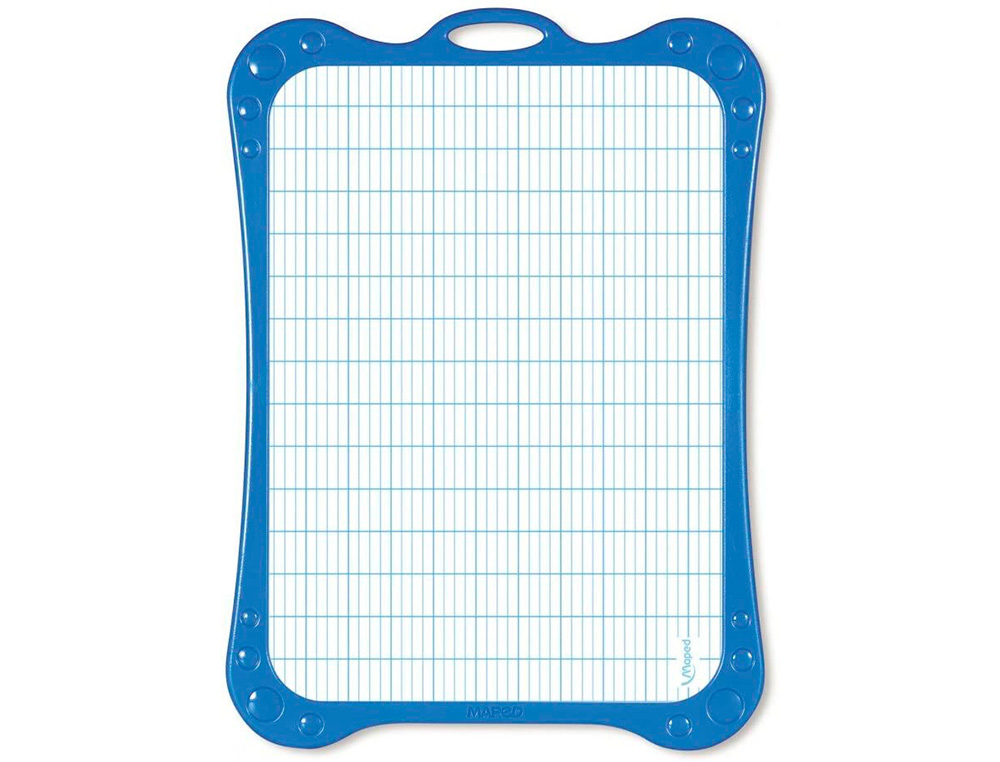 ENE ARDOUÉZEene ardouézeene ardouéze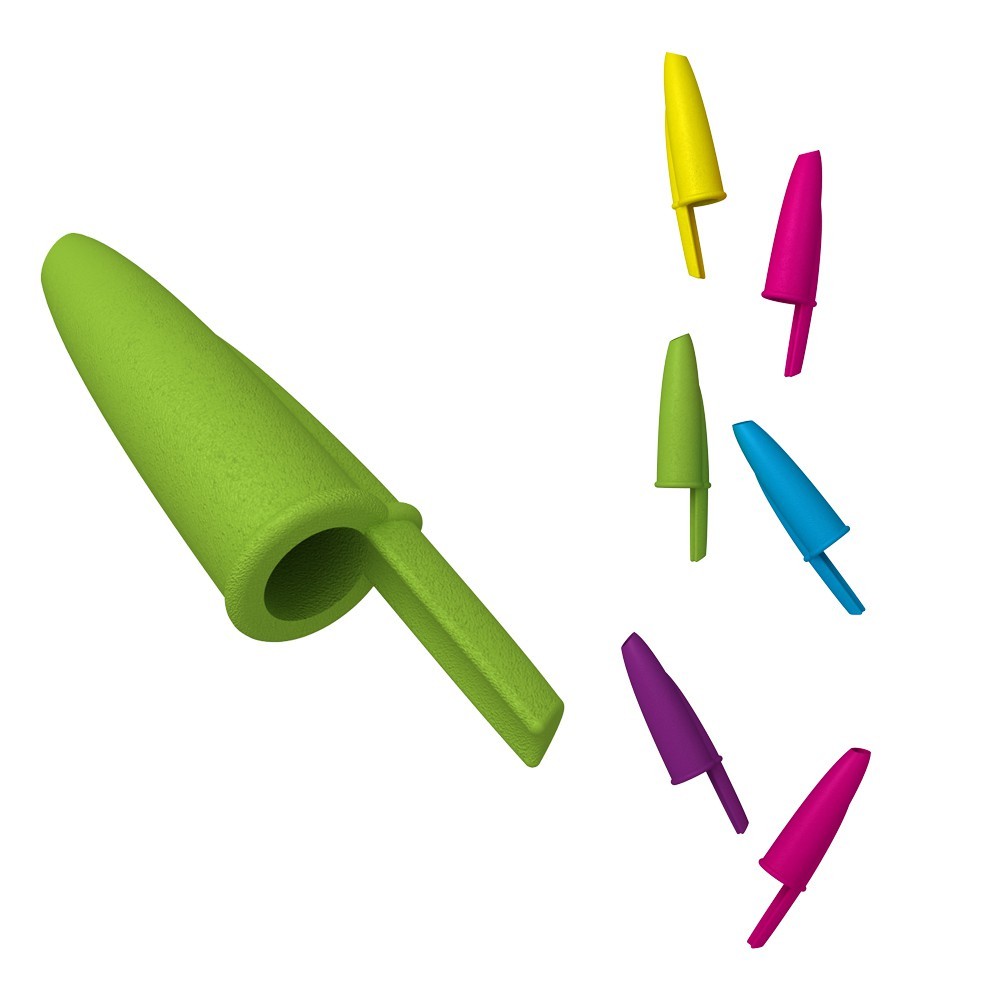 UN CABOCHONun cabochonun cabochon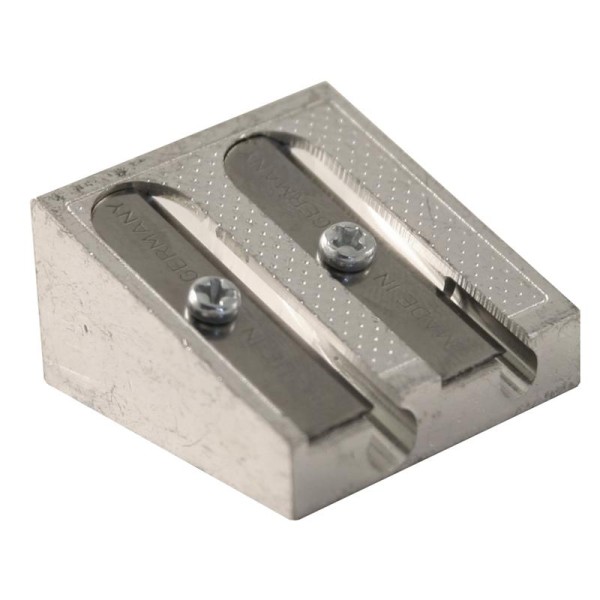 UN BUCHE CREYONun buche creyonun buche creyon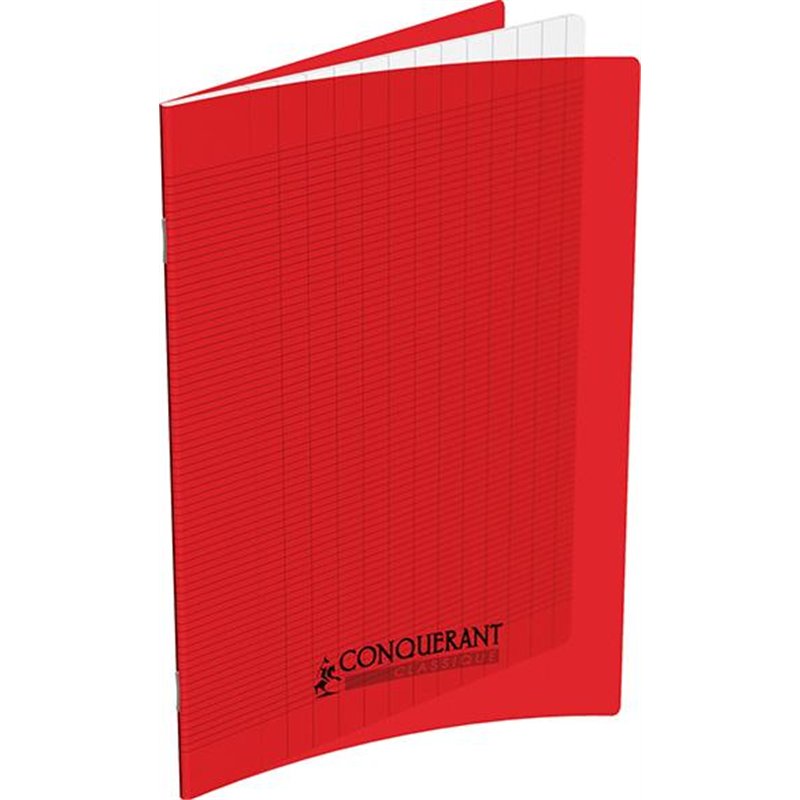 ENE CADERNEene caderneene caderne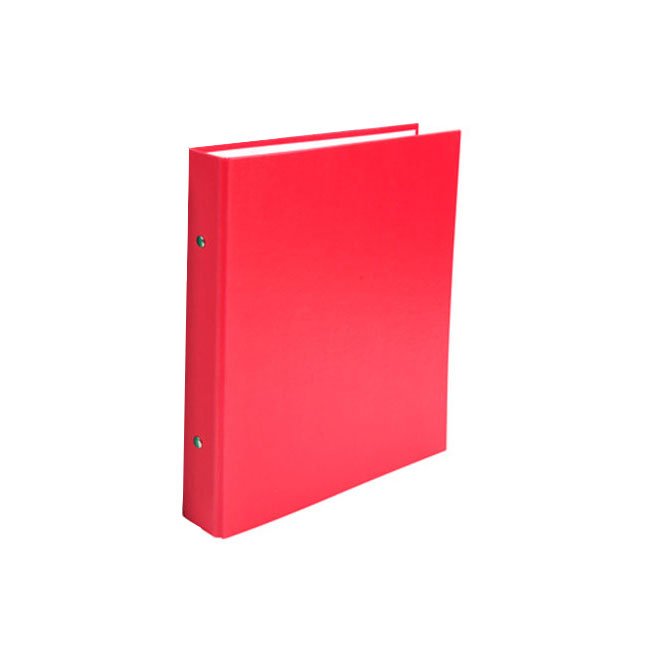 UN CÂROUun cârouun cârou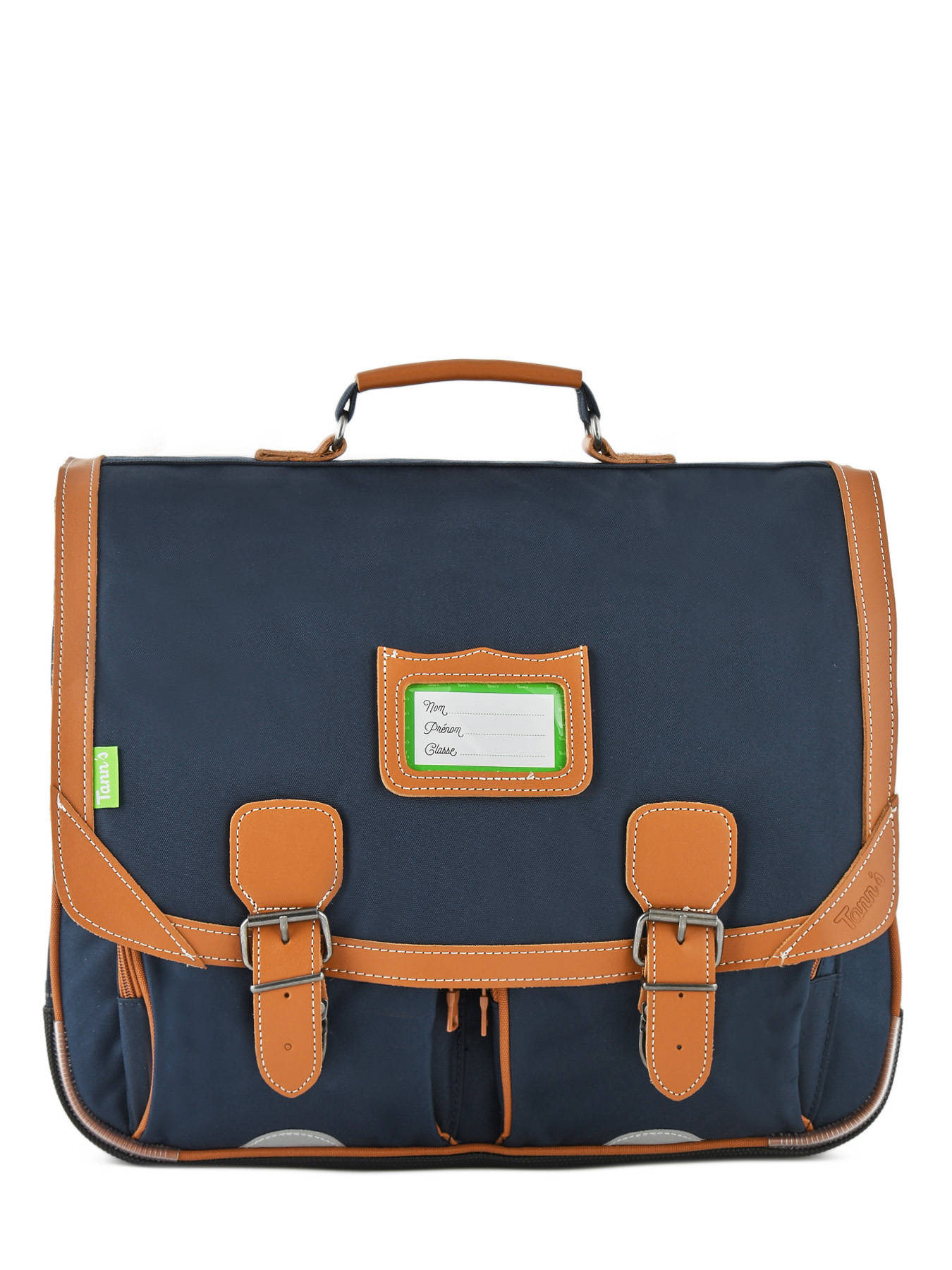 ENE CARTEene carteene carte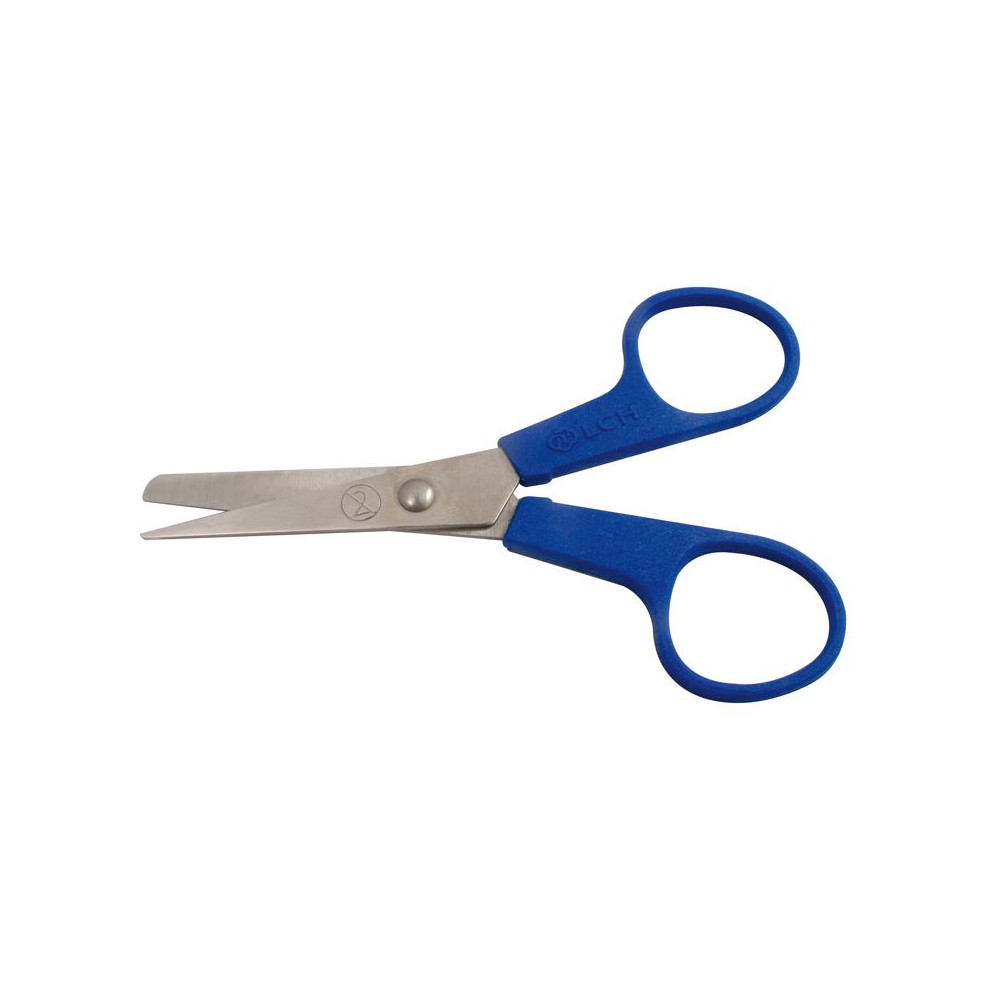 DES CIZIAOSdes ciziaosdes ciziaos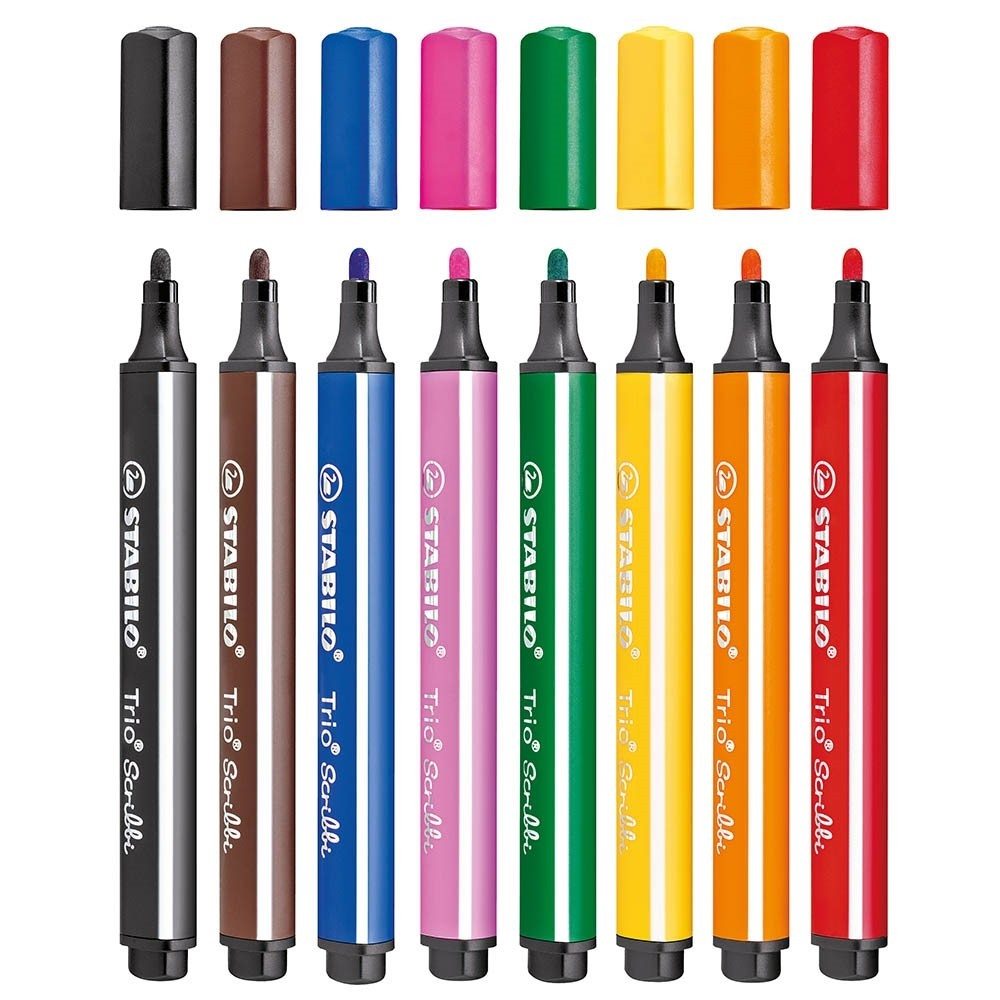 DES COULOURIANTSdes coulouriantsdes coulouriants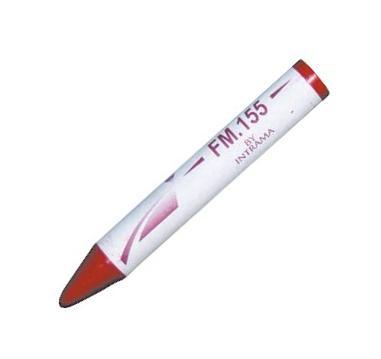 ENE CRAE GRÂSSEene crae grâsseene crae grâsse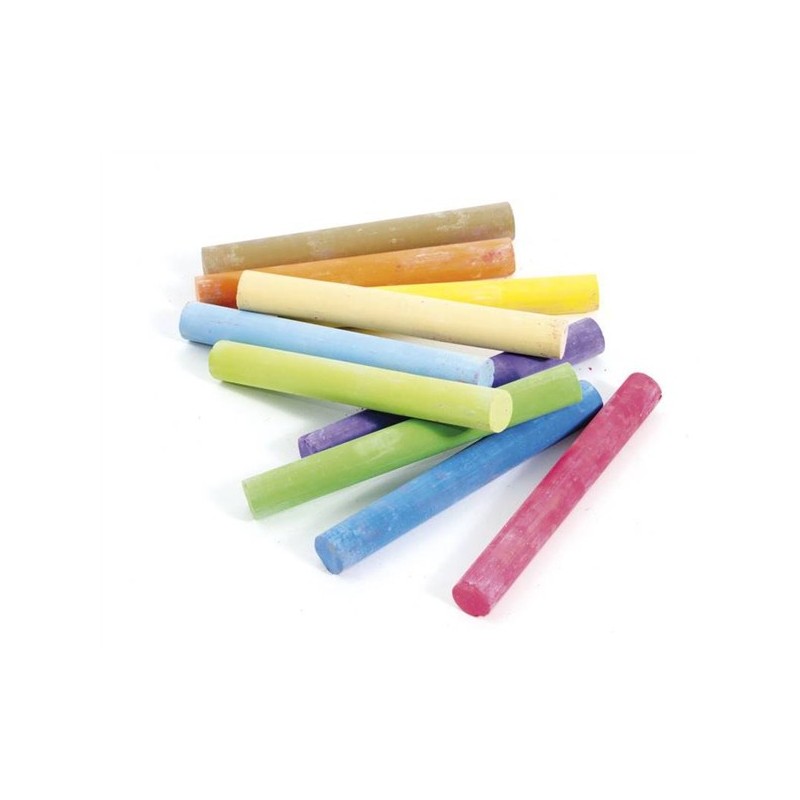 DES CRAESdes craesdes craes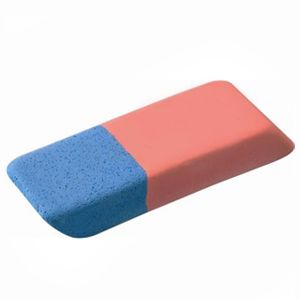 EUNE DEGOMMOUÉREeune degommouéreeune degommouére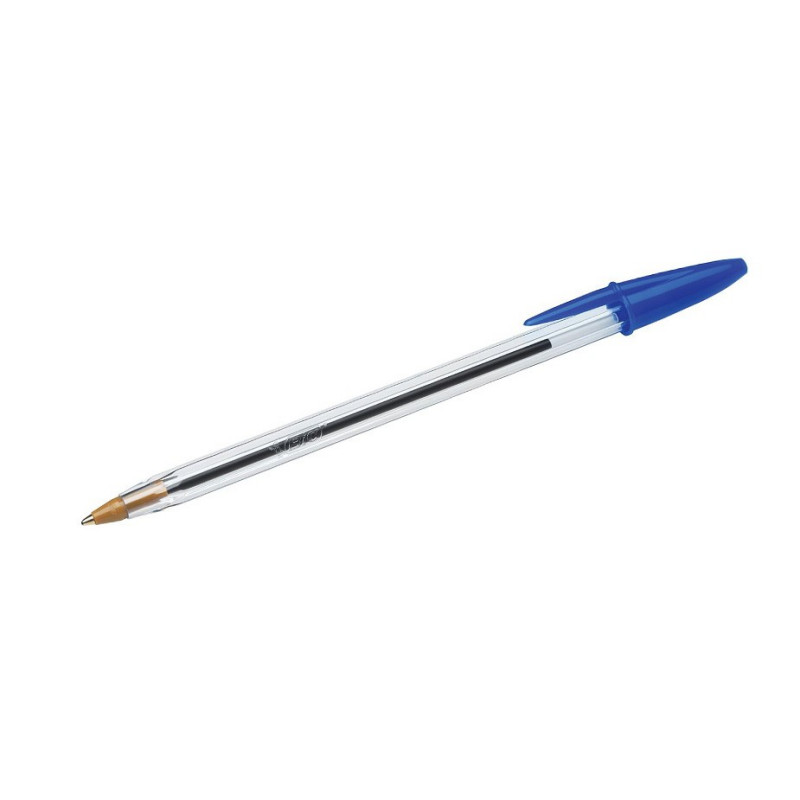 UN ESTILOun estiloun estilo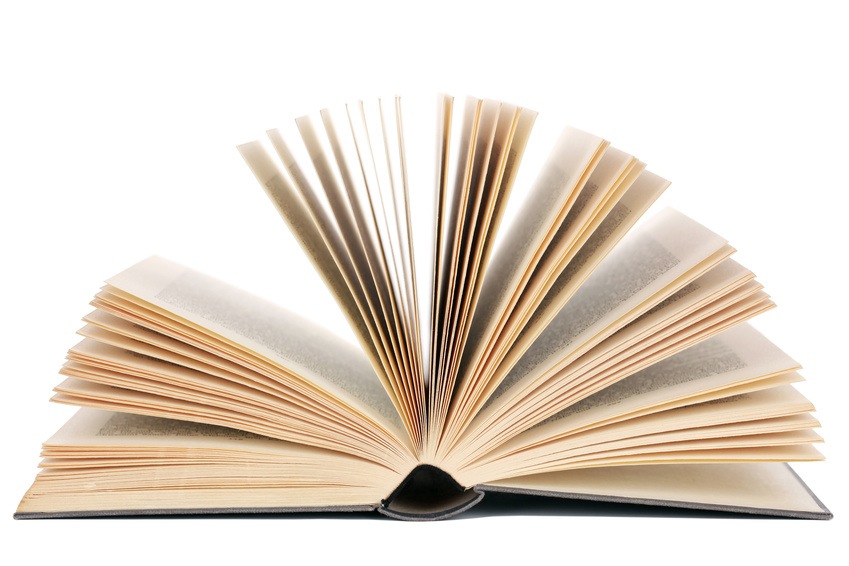 UN LIVRun livrun livr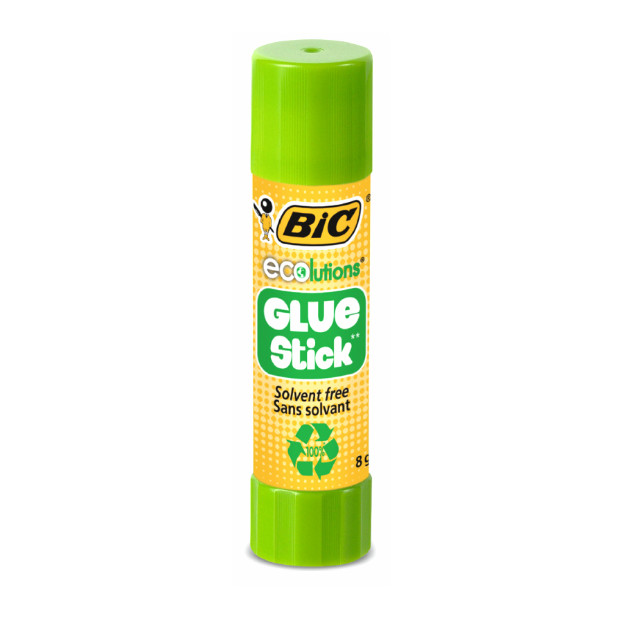 DE LA PAISSEde la paissede la paisse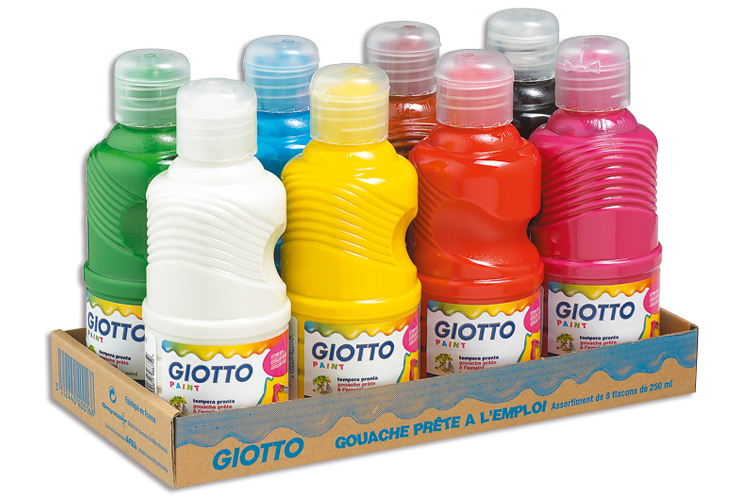 LA PEINTUREla peinturela peinture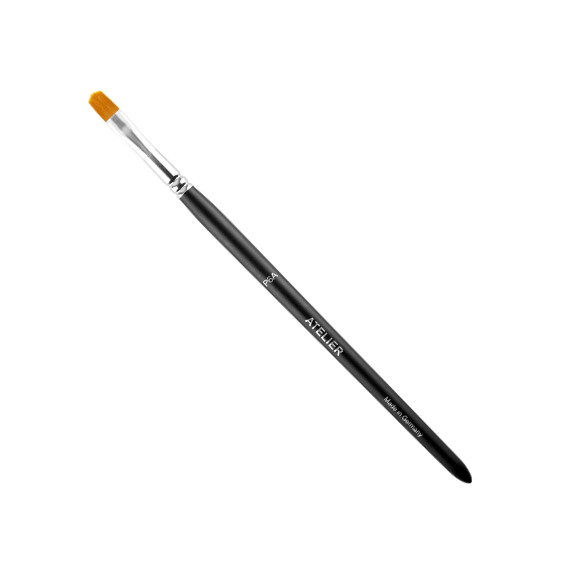 UN PINCIAOun pinciaoun pinciao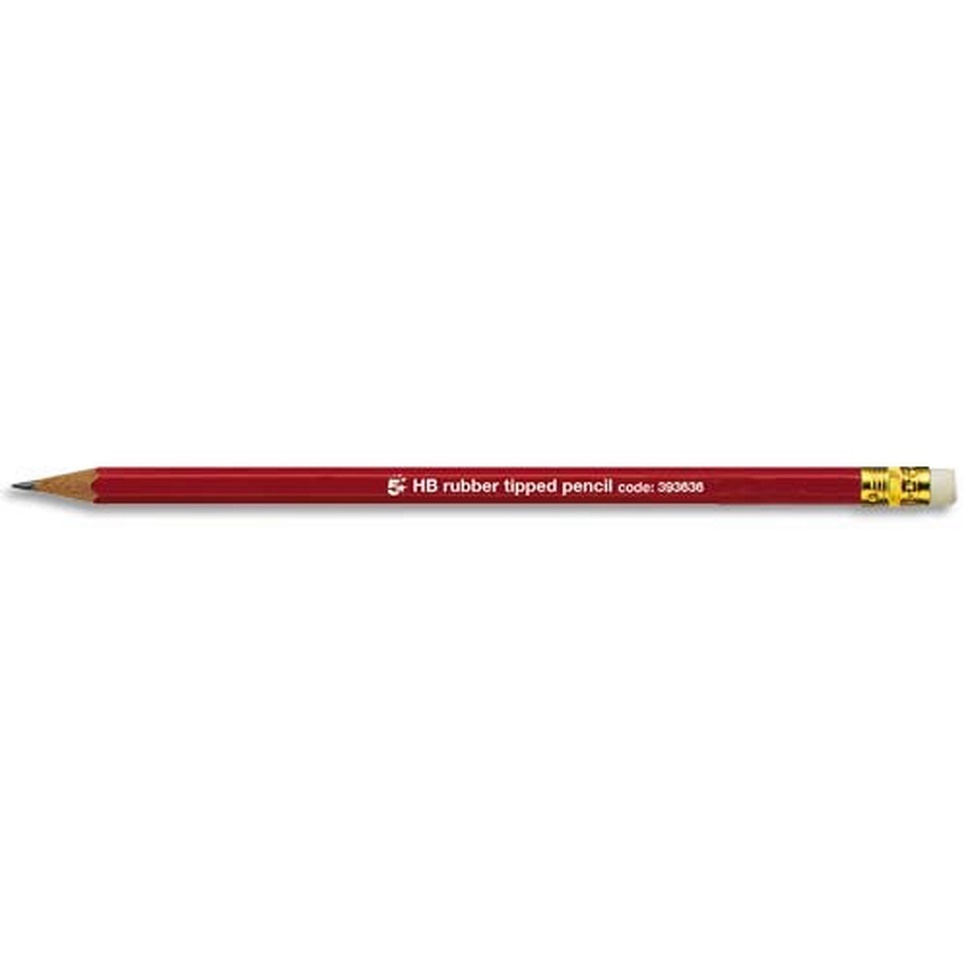 UN CREYON DE BOUÉZun creyon de bouézun creyon de bouéz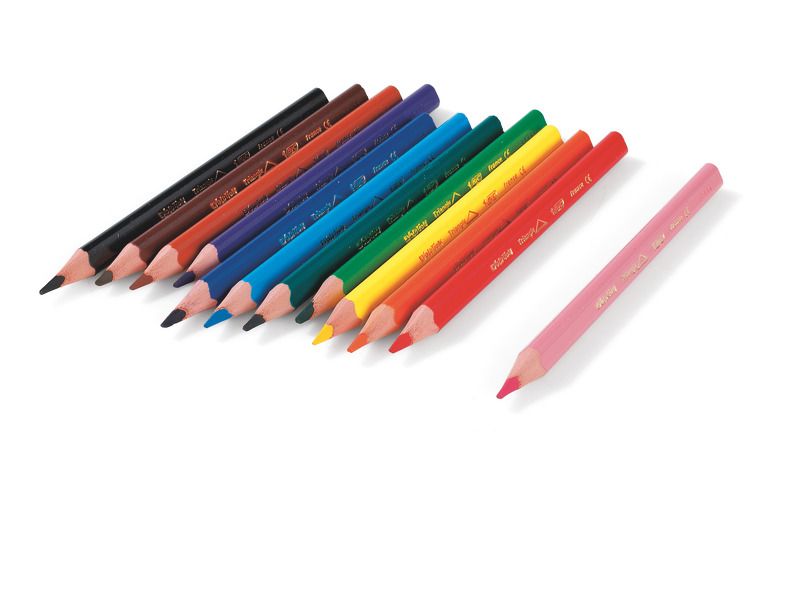 DES CREYONS DE COULOURdes creyons de coulourdes creyons de coulour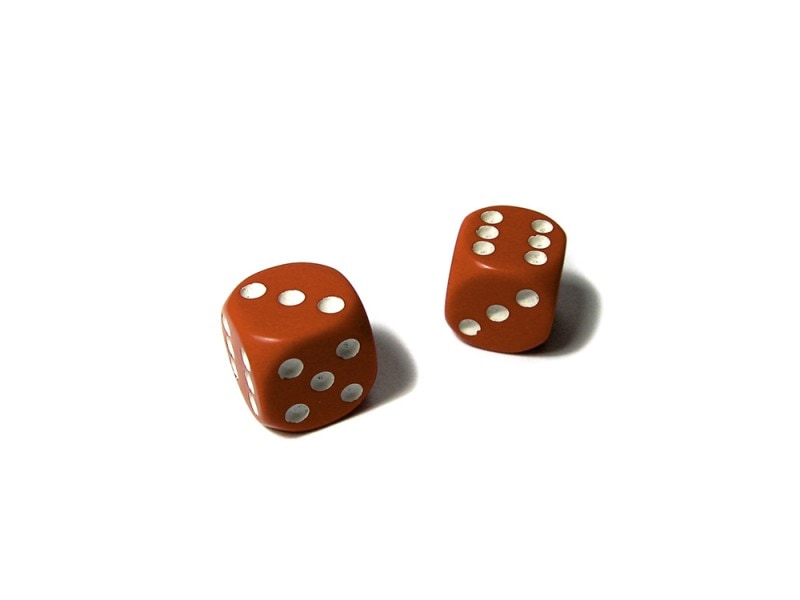 UN QHUBEun qhubeun qhube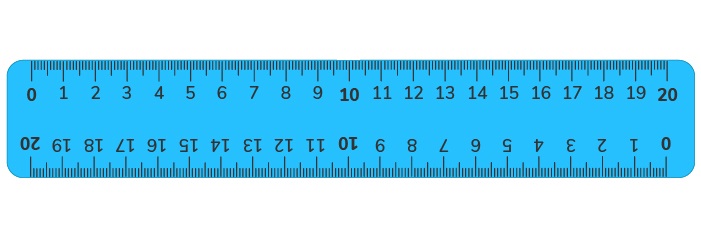 ENE RÉLEene réleene réle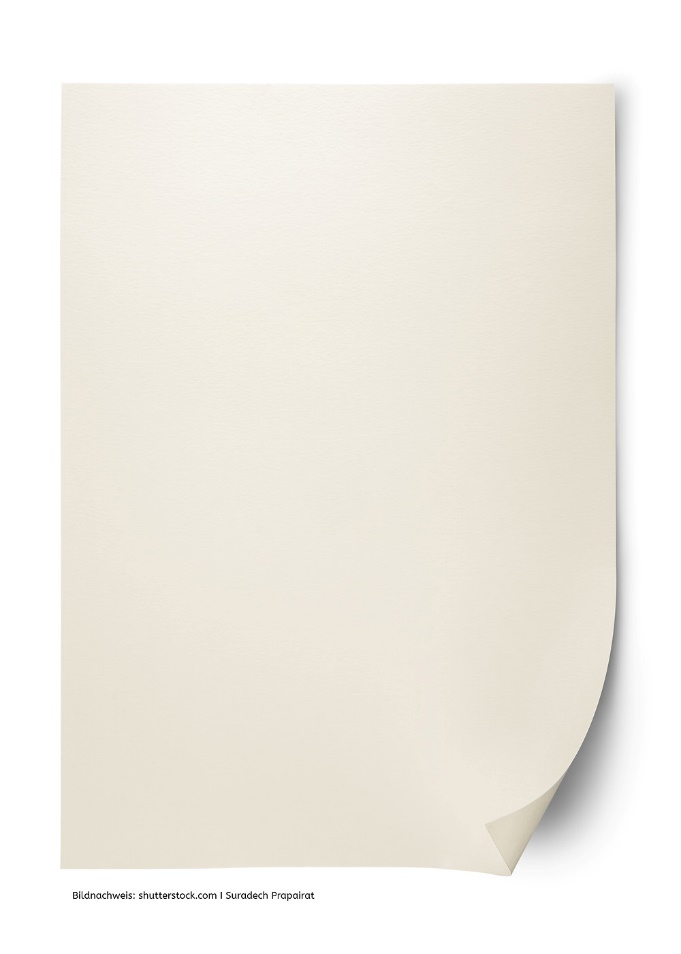 ENE PARCHÉEene parchéeene parchée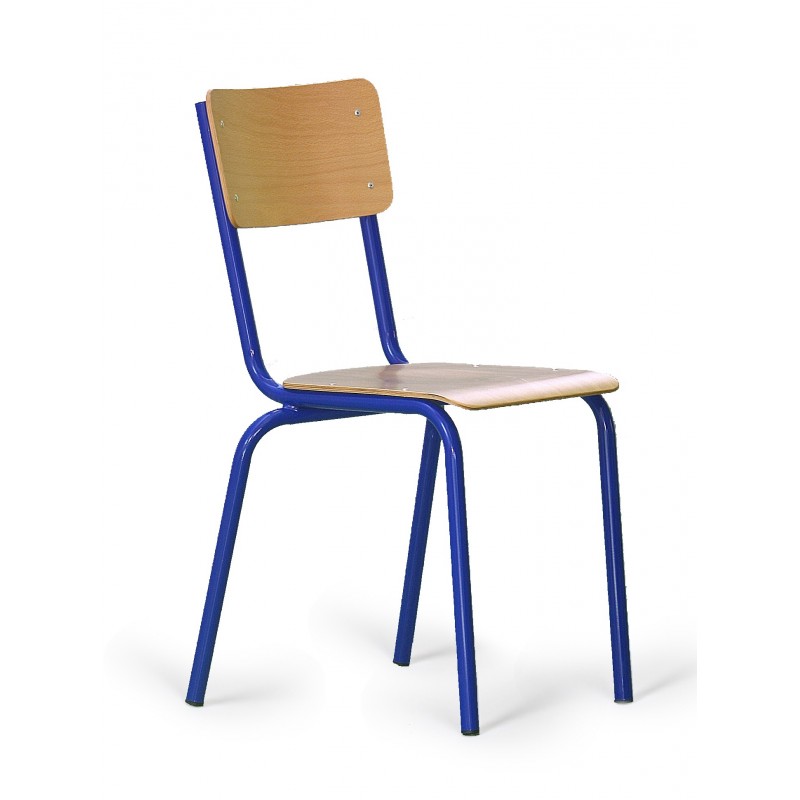 ENE CHÉREene chéreene chére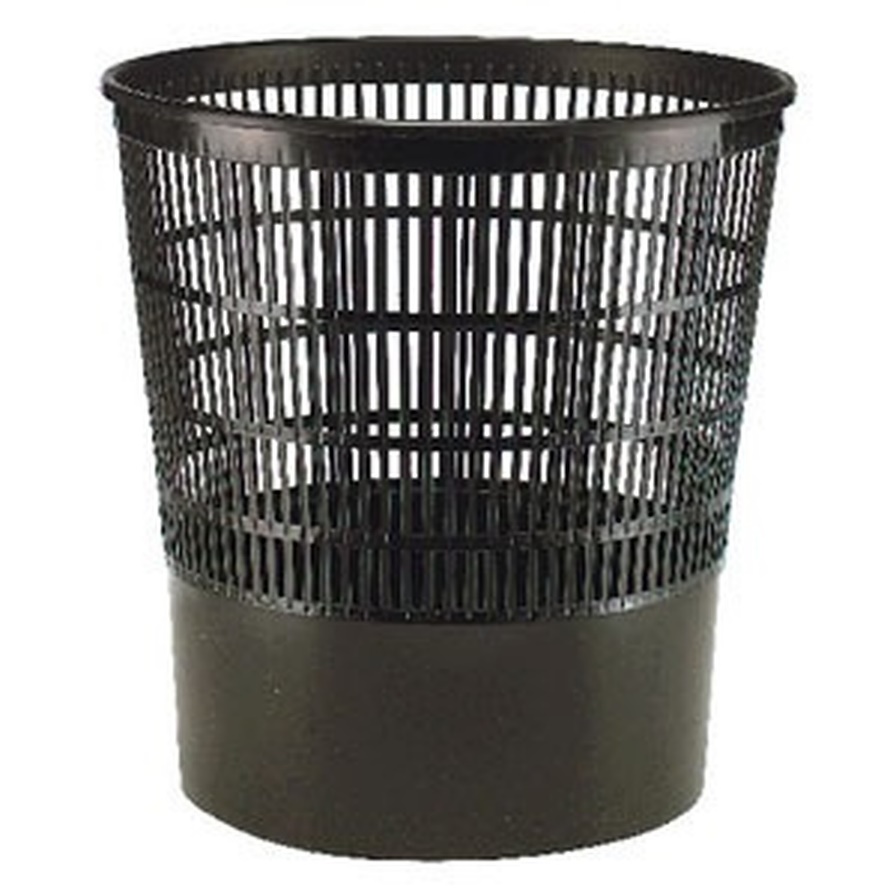 LA MANNE A BOURIERla manne a bourierla manne a bourier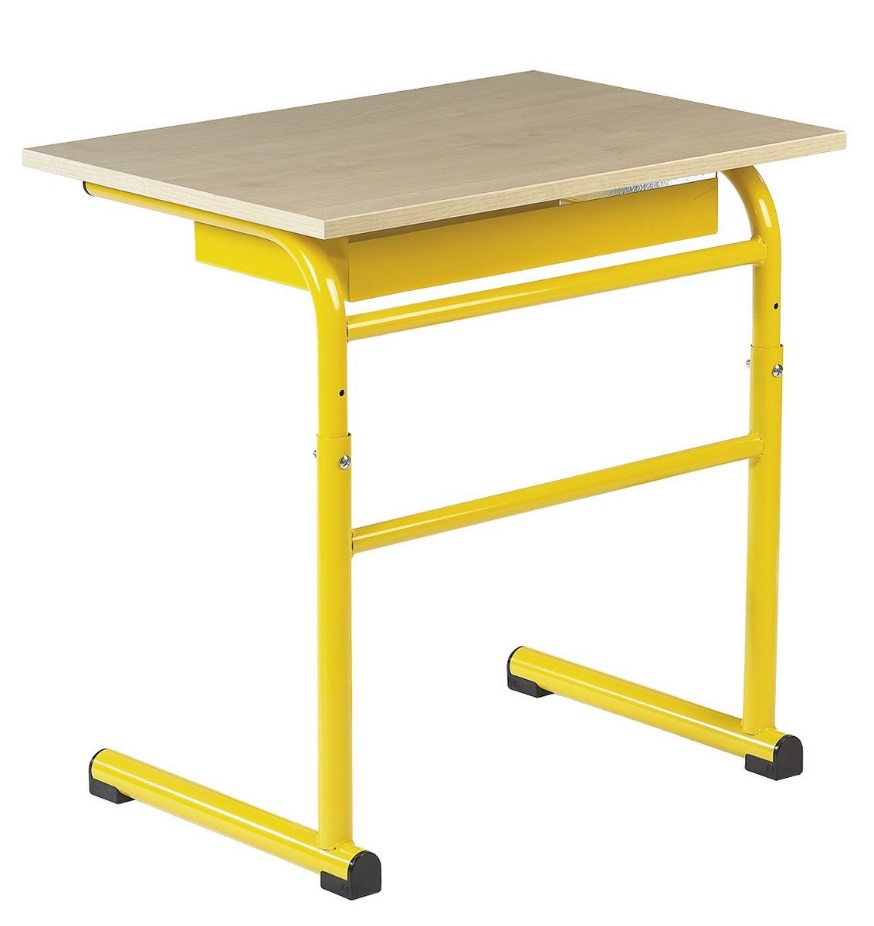 ENE TABLene tablene tabl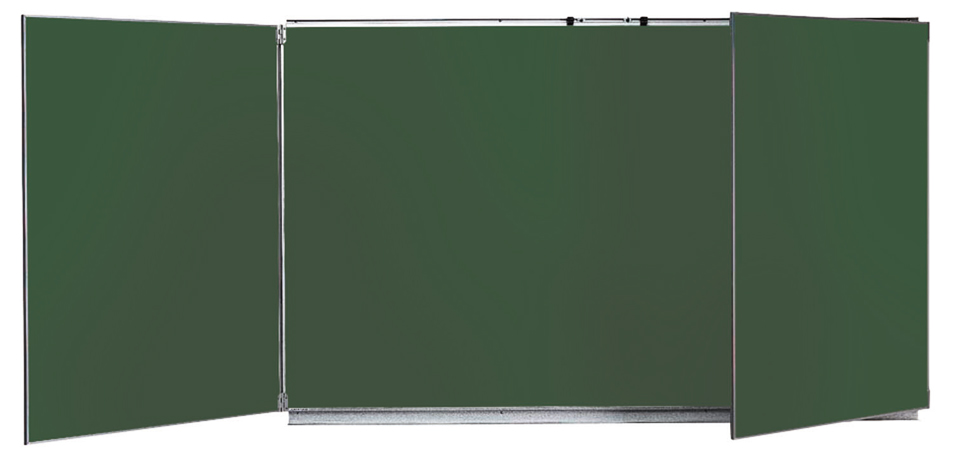 LE TABLLETle tablletle tabllet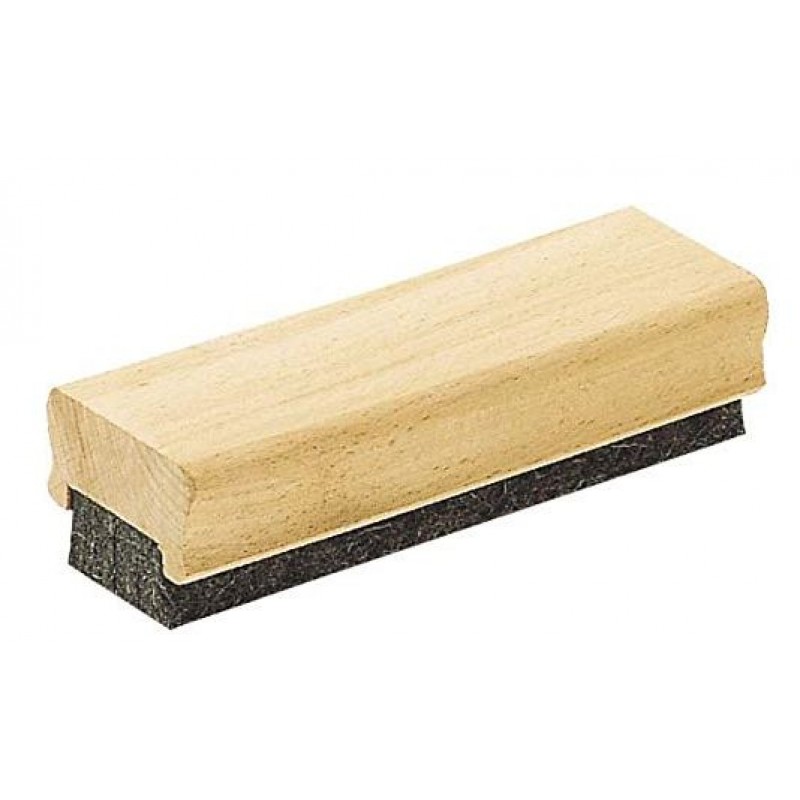 L’EPOUSSETTEl’epoussettel’epoussette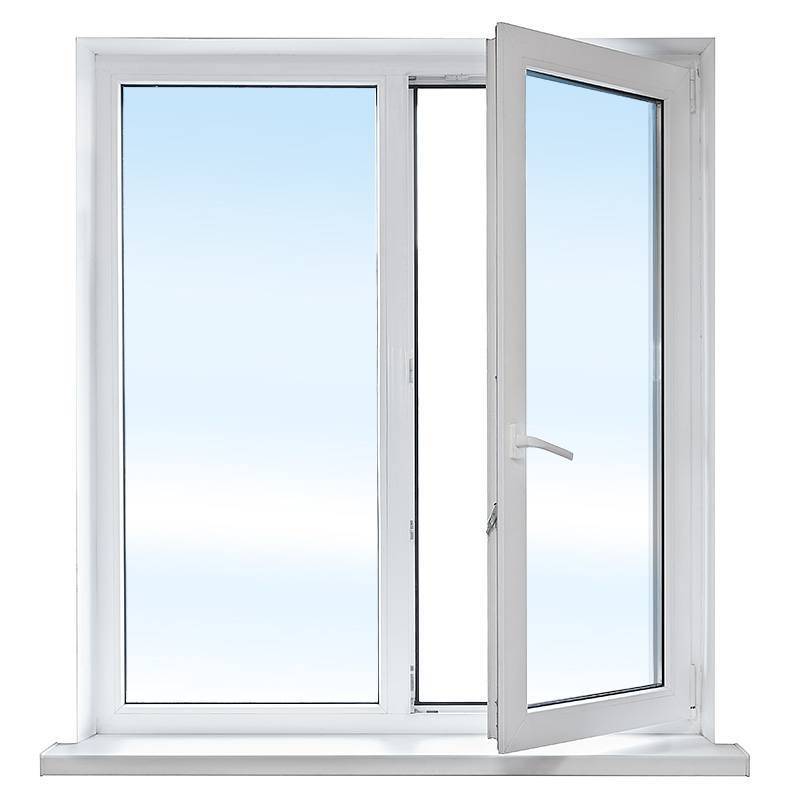 LA CROUÉZÉEla crouézéela crouézée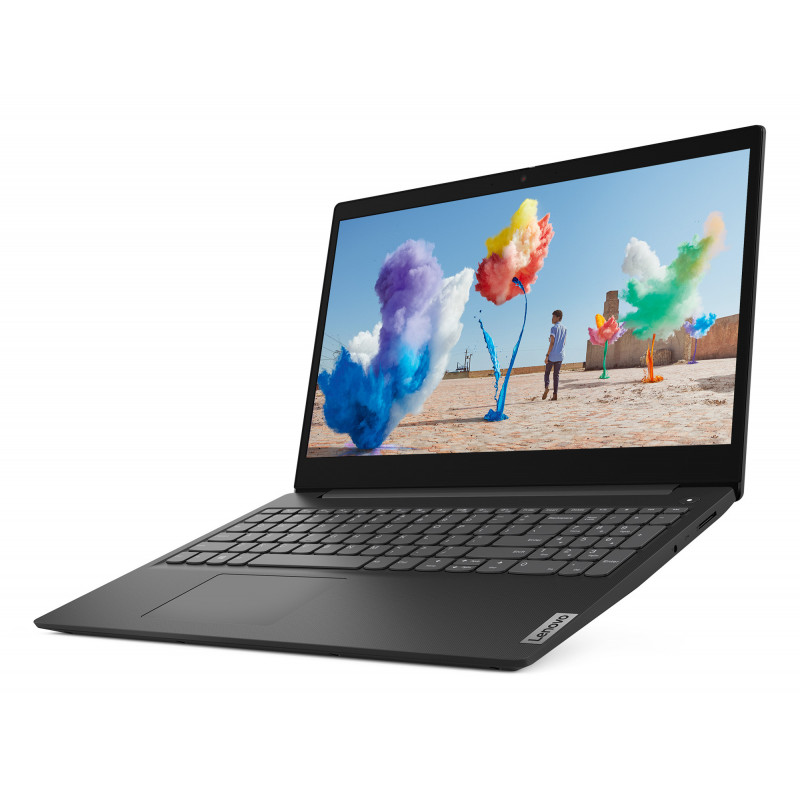 L’ORDRINOUERl’ordrinouerl’ordrinouer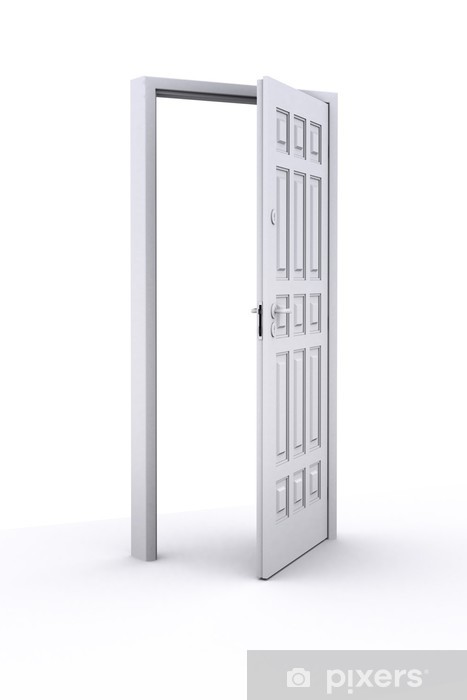 L’USl’usl’us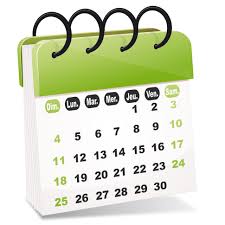 LE CALENDERIERle calenderierle calenderier